SUPPLEMENTAL INFORMATIONRoth et al.,  GENETICS/2019/302056Article doi:  10.1534/genetics.119.302056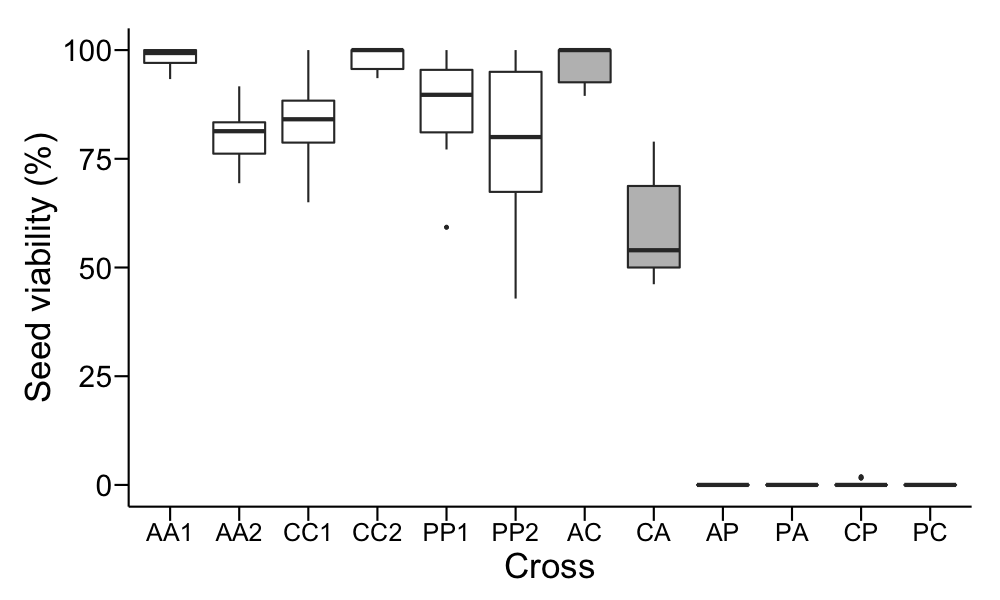 Figure S1  Box plot representing the distribution of seed viability in all crosses used in this study. Assessment of seed viability was performed visually at fruit maturity 60 days after pollination (data source: Roth et al. 2018a). Open boxes, intraspecific crosses; grey boxes, hybrid crosses. A, S. arcanum var. marañón; C, S. chilense; P, S. peruvianum. AA1, LA2185A × LA1626B; AA2, LA1626B × LA2185A; CC1, LA4329B × LA2748B; CC2, LA2748B × LA4329B; PP1, LA2744B × LA2964A; PP2, LA2964A × LA2744B; AC, LA2185A × LA4329B; CA, LA4329B × LA2185A; AP, LA2185A × LA2744B; PA, LA2744B × LA2185A; CP, LA4329B × LA2744B; PC, LA2744B × LA4329B. Cross specifications 
are identical in all other display items.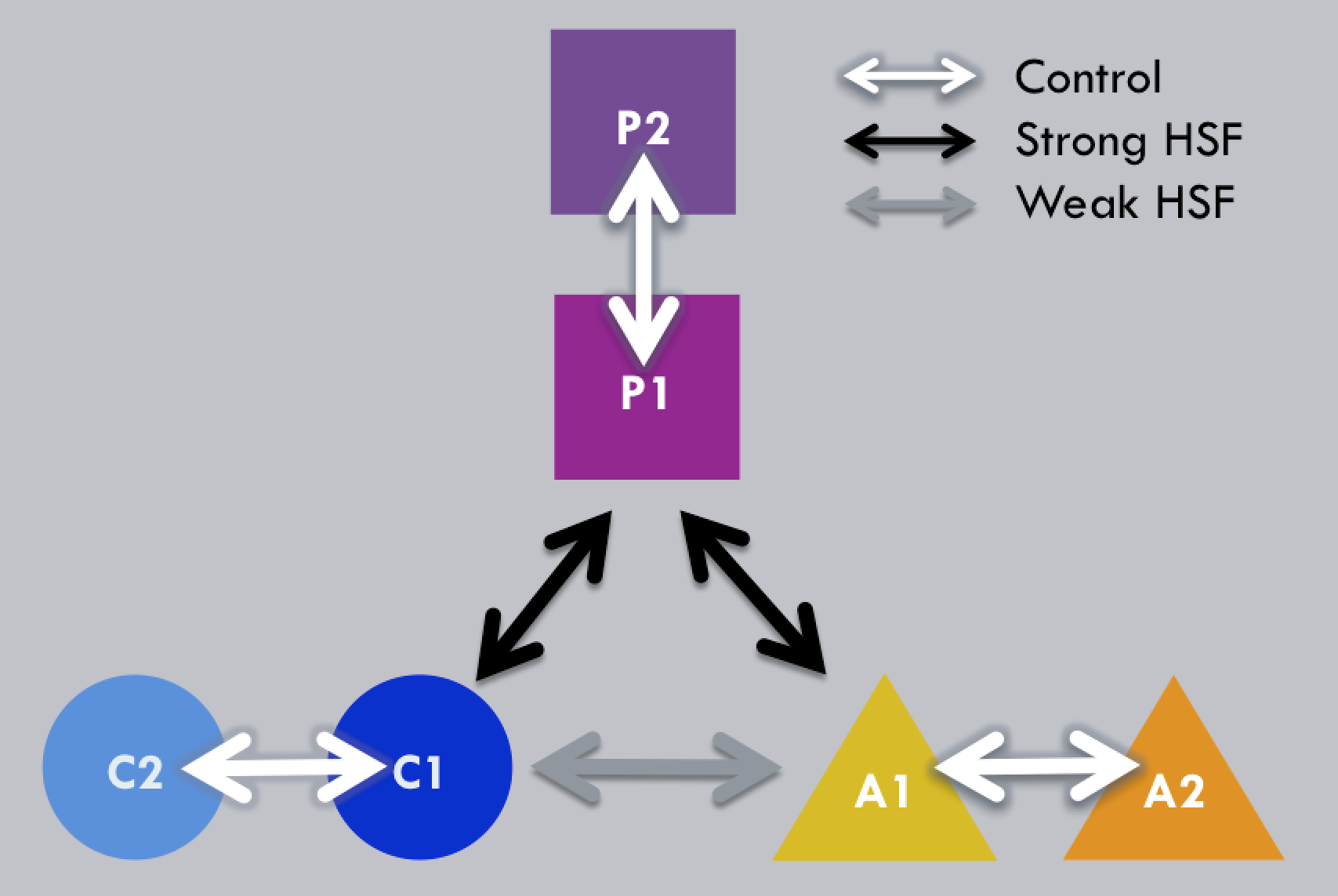 Figure S2  Crossing design representing the six reciprocal crosses used for our endosperm RNA-Seq experiment. Arrows represent reciprocal crosses (white, intraspecific; black, hybrid crosses resulting in strong hybrid seed failure (HSF); grey, hybrid crosses resulting in ‘weak’ (partial) HSF). Each shape represents one wild tomato genotype sampled from separate populations in species A (S. arcanum var. marañón; triangles), C (S. chilense; circles) and 
P (S. peruvianum; squares). A1, LA2185A; A2, LA1626B; C1, LA4329B; C2, LA2748B; 
P1, LA2744B; P2, LA2964A.The following SI Tables are available as a separate Excel file:Table S1  Target table used in EdgeR describing all samples and categories used for cross comparisons.Table S2  Specific contrasts used in EdgeR for each differential gene expression analysis.Table S3  Differential gene expression results for 17 contrasts (cross comparisons).Table S4  GO term enrichment for differentially expressed genes using TopGO.Table S5  Differential gene expression results in 15 contrasts (cross comparisons) for 58 candidate imprinted genes in wild tomatoes (Roth et al. 2018b).